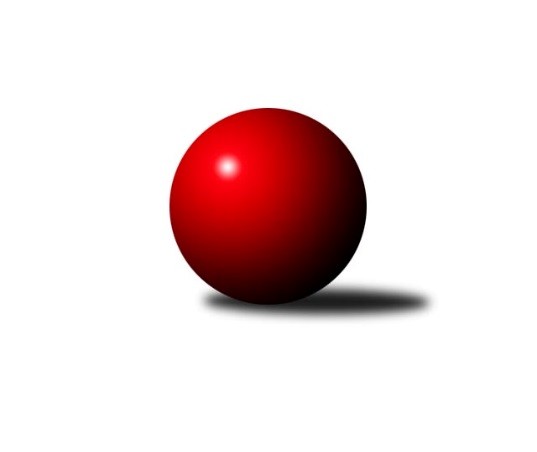 Č.11Ročník 2017/2018	2.12.2017Nejlepšího výkonu v tomto kole: 3224 dosáhlo družstvo: TJ Baník StříbroPřebor Plzeňského kraje 2017/2018Výsledky 11. kolaSouhrnný přehled výsledků:TJ Havlovice B	- TJ Baník Stříbro B	3:5	2443:2497	10.5:13.5	2.12.TJ Sokol Pec pod Čerchovem	- TJ Havlovice C	6:2	2449:2286	15.5:8.5	2.12.TJ Sokol Újezd sv. Kříže	- TJ Dobřany B	5:3	2599:2538	15.0:9.0	2.12.Kuž.Holýšov B	- TJ Sokol Plzeň V.	2:6	2522:2578	10.5:13.5	2.12.TJ Sokol Díly A	- SK Škoda VS Plzeň B	1:7	2525:2592	11.5:12.5	2.12.TJ Sokol Kdyně C	- TJ Baník Stříbro	1:7	3037:3224	7.0:17.0	2.12.Tabulka družstev:	1.	TJ Baník Stříbro	11	10	0	1	67.0 : 21.0 	160.0 : 104.0 	 2836	20	2.	SK Škoda VS Plzeň B	11	9	0	2	60.0 : 28.0 	165.5 : 98.5 	 2743	18	3.	TJ Dobřany B	11	7	1	3	52.0 : 36.0 	137.0 : 127.0 	 2709	15	4.	TJ Sokol Újezd sv. Kříže	11	6	0	5	50.0 : 38.0 	143.0 : 121.0 	 2732	12	5.	TJ Sokol Díly A	11	6	0	5	41.0 : 47.0 	122.5 : 141.5 	 2636	12	6.	TJ Sokol Plzeň V.	11	4	3	4	45.0 : 43.0 	127.5 : 136.5 	 2701	11	7.	TJ Sokol Kdyně C	11	4	2	5	40.0 : 48.0 	128.5 : 135.5 	 2745	10	8.	Kuž.Holýšov B	11	4	0	7	42.0 : 46.0 	134.5 : 129.5 	 2802	8	9.	TJ Baník Stříbro B	11	3	1	7	33.0 : 55.0 	113.5 : 150.5 	 2575	7	10.	TJ Sokol Pec pod Čerchovem	11	3	1	7	31.0 : 57.0 	115.0 : 149.0 	 2596	7	11.	TJ Havlovice B	11	3	0	8	34.0 : 54.0 	110.5 : 153.5 	 2552	6	12.	TJ Havlovice C	11	3	0	8	33.0 : 55.0 	126.5 : 137.5 	 2585	6Podrobné výsledky kola:	 TJ Havlovice B	2443	3:5	2497	TJ Baník Stříbro B	Filip Ticháček	147 	 57 	 139 	68	411 	 1:3 	 417 	 149	62 	 144	62	Karel Ganaj	Martin Šubrt	132 	 54 	 153 	60	399 	 1.5:2.5 	 403 	 132	70 	 140	61	Dominik Král	Václav Toupal	154 	 63 	 158 	71	446 	 3:1 	 428 	 151	51 	 154	72	Jaroslav Knap	Jiří Rádl	141 	 50 	 138 	62	391 	 0:4 	 455 	 142	95 	 146	72	Pavel Troch	Petr Vrba	145 	 63 	 158 	51	417 	 2:2 	 416 	 156	62 	 135	63	Jiří Punčochář	Jiří Pivoňka ml.	133 	 61 	 134 	51	379 	 3:1 	 378 	 129	54 	 132	63	Tomáš Palkarozhodčí: Nejlepší výkon utkání: 455 - Pavel Troch	 TJ Sokol Pec pod Čerchovem	2449	6:2	2286	TJ Havlovice C	Ivan Böhm	152 	 63 	 135 	63	413 	 3:1 	 415 	 146	52 	 166	51	Lukáš Jírovec	Ivana Gottwaldová	146 	 80 	 156 	81	463 	 3.5:0.5 	 404 	 146	62 	 136	60	Ivana Lukášová	Jan Murin	138 	 58 	 134 	54	384 	 2:2 	 385 	 133	45 	 137	70	Jiří Pivoňka st.	Zdeněk Housar	142 	 35 	 151 	54	382 	 3:1 	 319 	 125	45 	 105	44	Karel Bradáč	Jan Gottwald	156 	 57 	 156 	72	441 	 3:1 	 380 	 138	62 	 129	51	Jana Bradáčová	Jan Murin	117 	 45 	 144 	60	366 	 1:3 	 383 	 141	53 	 162	27	Petra Vařechovározhodčí: Nejlepší výkon utkání: 463 - Ivana Gottwaldová	 TJ Sokol Újezd sv. Kříže	2599	5:3	2538	TJ Dobřany B	Petr Šabek	144 	 57 	 153 	70	424 	 1:3 	 419 	 147	58 	 143	71	Jan Kučera	Václav Praštil	157 	 63 	 133 	69	422 	 2:2 	 430 	 151	62 	 146	71	Václav Šesták	Jaroslav Pišta	157 	 78 	 148 	79	462 	 4:0 	 400 	 141	53 	 146	60	Marek Eisman	Tomáš Kamínek	148 	 62 	 145 	70	425 	 3:1 	 428 	 146	61 	 152	69	Luboš Špís	Miroslav Pivoňka	156 	 52 	 155 	43	406 	 2:2 	 427 	 153	61 	 151	62	Michal Lohr	Jaroslav Dufek	157 	 74 	 168 	61	460 	 3:1 	 434 	 156	44 	 157	77	Jan Ebelenderrozhodčí: Nejlepší výkon utkání: 462 - Jaroslav Pišta	 Kuž.Holýšov B	2522	2:6	2578	TJ Sokol Plzeň V.	Miroslav Martínek	140 	 81 	 163 	98	482 	 3.5:0.5 	 446 	 138	81 	 147	80	Karel Konvář	Tomáš Lukeš	137 	 63 	 139 	72	411 	 1.5:2.5 	 404 	 137	71 	 143	53	Pavel Kučera	Jiří Myslík	128 	 53 	 145 	60	386 	 0.5:3.5 	 436 	 149	53 	 153	81	Martin Karkoš	Petr Ježek	133 	 62 	 157 	62	414 	 2:2 	 445 	 155	61 	 152	77	Petr Diviš	Jakub Janouch	152 	 54 	 143 	66	415 	 2.5:1.5 	 394 	 128	54 	 150	62	Josef Tětek	Jiří Šlajer	137 	 69 	 154 	54	414 	 0.5:3.5 	 453 	 146	90 	 154	63	Jaroslav Pejsarrozhodčí: Nejlepší výkon utkání: 482 - Miroslav Martínek	 TJ Sokol Díly A	2525	1:7	2592	SK Škoda VS Plzeň B	Jiří Jílek	140 	 54 	 143 	78	415 	 2:2 	 424 	 158	53 	 151	62	Ladislav Filek	Jan Sokol	137 	 53 	 144 	61	395 	 2:2 	 420 	 145	80 	 143	52	Ladislav Filek	Jiří Ochotný	143 	 63 	 152 	26	384 	 1:3 	 448 	 158	72 	 141	77	Šárka Sýkorová	Jaromír Byrtus	143 	 62 	 164 	80	449 	 2:2 	 461 	 157	79 	 154	71	Ljubica Müllerová	Milena Pittnerová	148 	 78 	 172 	62	460 	 4:0 	 393 	 145	52 	 142	54	Martin Kupka	Jaroslav Jílek	149 	 48 	 150 	75	422 	 0.5:3.5 	 446 	 152	68 	 151	75	Martin Vítrozhodčí: Nejlepší výkon utkání: 461 - Ljubica Müllerová	 TJ Sokol Kdyně C	3037	1:7	3224	TJ Baník Stříbro	Jan Lommer	115 	 116 	 114 	153	498 	 1:3 	 524 	 119	126 	 142	137	Vladimír Šraga	Eva Kotalová	120 	 123 	 126 	131	500 	 1:3 	 524 	 148	134 	 129	113	Jaroslav Harančík	Štěpánka Peštová	128 	 112 	 104 	132	476 	 0:4 	 554 	 133	135 	 153	133	Jan Čech	Jiří Dohnal	115 	 136 	 123 	127	501 	 2:2 	 528 	 140	125 	 138	125	Pavel Treppesch	Jana Pytlíková	129 	 137 	 129 	150	545 	 2:2 	 536 	 140	125 	 140	131	Jan Vacikar	Josef Fidrant	117 	 126 	 141 	133	517 	 1:3 	 558 	 155	131 	 134	138	Bernard Vraniakrozhodčí: Nejlepší výkon utkání: 558 - Bernard VraniakPořadí jednotlivců:	jméno hráče	družstvo	celkem	plné	dorážka	chyby	poměr kuž.	Maximum	1.	Josef Fidrant 	TJ Sokol Kdyně C	510.40	338.3	172.1	5.2	5/6	(581)	2.	Jan Vacikar 	TJ Baník Stříbro	497.22	330.5	166.7	4.7	6/6	(613)	3.	Jakub Janouch 	Kuž.Holýšov B	486.47	334.5	152.0	7.6	6/6	(538)	4.	Jiří Šlajer 	Kuž.Holýšov B	481.42	325.4	156.1	4.7	6/6	(555)	5.	Tomáš Lukeš 	Kuž.Holýšov B	480.44	325.6	154.8	6.0	6/6	(544)	6.	Martin Vít 	SK Škoda VS Plzeň B	479.52	325.6	153.9	4.2	5/6	(573)	7.	Jaroslav Harančík 	TJ Baník Stříbro	478.83	326.9	151.9	5.2	6/6	(585)	8.	Michal Müller 	SK Škoda VS Plzeň B	477.73	316.9	160.8	4.3	5/6	(561)	9.	Jan Čech 	TJ Baník Stříbro	476.72	325.5	151.2	7.0	6/6	(562)	10.	Jan Ebelender 	TJ Dobřany B	475.81	326.3	149.5	4.5	6/6	(562)	11.	Jaroslav Dufek 	TJ Sokol Újezd sv. Kříže	473.23	320.1	153.2	6.1	6/6	(559)	12.	Jan Lommer 	TJ Sokol Kdyně C	472.25	329.3	143.0	7.1	5/6	(525)	13.	Jiří Dohnal 	TJ Sokol Kdyně C	470.92	323.2	147.7	8.1	6/6	(569)	14.	Vladimír Šraga 	TJ Baník Stříbro	469.89	325.2	144.7	5.8	6/6	(553)	15.	Jana Pytlíková 	TJ Sokol Kdyně C	468.20	322.3	145.9	7.2	5/6	(547)	16.	Martin Karkoš 	TJ Sokol Plzeň V.	466.44	325.6	140.8	9.6	4/6	(616)	17.	Jiří Kalista 	TJ Havlovice C	465.05	316.8	148.3	6.8	4/5	(543)	18.	Jaroslav Pejsar 	TJ Sokol Plzeň V.	464.75	320.3	144.5	4.1	6/6	(532)	19.	Pavel Treppesch 	TJ Baník Stříbro	464.58	319.9	144.7	8.0	6/6	(528)	20.	Ljubica Müllerová 	SK Škoda VS Plzeň B	464.53	316.1	148.4	4.4	6/6	(549)	21.	Marek Smetana 	TJ Dobřany B	463.16	313.2	150.0	6.3	5/6	(545)	22.	Petr Šabek 	TJ Sokol Újezd sv. Kříže	462.60	315.7	146.9	4.9	5/6	(546)	23.	Miroslav Pivoňka 	TJ Sokol Újezd sv. Kříže	462.25	321.7	140.5	7.6	6/6	(545)	24.	Bernard Vraniak 	TJ Baník Stříbro	462.23	312.7	149.5	6.2	5/6	(558)	25.	Jaroslav Pittr 	TJ Sokol Díly A	462.14	309.5	152.7	6.1	7/7	(522)	26.	Luboš Špís 	TJ Dobřany B	460.53	313.8	146.7	6.3	6/6	(524)	27.	Jiří Šašek 	TJ Sokol Plzeň V.	460.48	325.9	134.6	7.8	4/6	(530)	28.	Ladislav Filek 	SK Škoda VS Plzeň B	457.39	308.8	148.6	8.4	6/6	(576)	29.	Petr Vrba 	TJ Havlovice B	456.79	311.9	144.9	8.4	6/7	(525)	30.	Oldřich Jankovský 	TJ Sokol Újezd sv. Kříže	454.75	302.1	152.7	8.5	6/6	(526)	31.	Miroslav Martínek 	Kuž.Holýšov B	454.58	321.3	133.3	7.2	6/6	(511)	32.	Eva Kotalová 	TJ Sokol Kdyně C	454.08	320.2	133.9	10.4	4/6	(505)	33.	Miroslav Lukáš 	TJ Havlovice C	451.82	316.2	135.6	10.1	4/5	(528)	34.	Jan Murin 	TJ Sokol Pec pod Čerchovem	448.51	308.2	140.3	6.5	7/7	(502)	35.	Pavel Kučera 	TJ Sokol Plzeň V.	447.44	308.1	139.3	5.4	5/6	(540)	36.	Michal Lohr 	TJ Dobřany B	447.33	308.3	139.1	6.9	6/6	(556)	37.	Ladislav Filek 	SK Škoda VS Plzeň B	447.03	308.4	138.7	5.7	6/6	(550)	38.	Ivana Gottwaldová 	TJ Sokol Pec pod Čerchovem	446.77	314.8	131.9	10.6	7/7	(545)	39.	Dominik Král 	TJ Baník Stříbro B	446.34	302.8	143.6	4.3	5/5	(563)	40.	Zdeněk Housar 	TJ Sokol Pec pod Čerchovem	445.70	313.9	131.8	9.4	6/7	(519)	41.	Václav Praštil 	TJ Sokol Újezd sv. Kříže	445.17	304.8	140.3	10.5	6/6	(524)	42.	Jaroslav Jílek 	TJ Sokol Díly A	444.09	313.5	130.6	8.7	7/7	(526)	43.	Václav Šesták 	TJ Dobřany B	442.67	305.6	137.1	7.2	6/6	(475)	44.	Jiří Jílek 	TJ Sokol Díly A	441.56	294.0	147.6	7.3	6/7	(506)	45.	Karel Konvář 	TJ Sokol Plzeň V.	440.95	304.3	136.7	8.0	6/6	(491)	46.	Lucie Trochová 	TJ Baník Stříbro B	440.69	302.6	138.1	4.4	4/5	(547)	47.	Jan Kučera 	TJ Dobřany B	440.33	315.4	124.9	8.7	5/6	(489)	48.	Petr Diviš 	TJ Sokol Plzeň V.	438.65	303.9	134.8	8.8	6/6	(534)	49.	Martin Kupka 	SK Škoda VS Plzeň B	438.53	310.9	127.7	8.7	6/6	(525)	50.	Petra Vařechová 	TJ Havlovice C	436.00	311.2	124.8	11.5	4/5	(471)	51.	Gabriela Bartoňová 	TJ Sokol Kdyně C	433.75	307.1	126.6	11.8	4/6	(475)	52.	Josef Nedoma 	TJ Havlovice B	432.76	301.3	131.4	5.9	7/7	(544)	53.	Jiří Rádl 	TJ Havlovice B	432.74	302.7	130.1	8.9	7/7	(545)	54.	Pavel Troch 	TJ Baník Stříbro B	432.43	296.9	135.5	8.2	5/5	(550)	55.	Zdeněk Kuneš 	TJ Sokol Díly A	432.06	300.6	131.5	9.3	6/7	(519)	56.	Jaromír Byrtus 	TJ Sokol Díly A	429.26	303.7	125.5	8.9	7/7	(478)	57.	Ivana Lukášová 	TJ Havlovice C	428.91	302.5	126.5	12.0	5/5	(481)	58.	Tomáš Kamínek 	TJ Sokol Újezd sv. Kříže	427.38	295.6	131.8	9.2	6/6	(509)	59.	Jiří Ochotný 	TJ Sokol Díly A	426.66	312.7	114.0	14.2	7/7	(501)	60.	Jiří Myslík 	Kuž.Holýšov B	425.06	301.9	123.1	12.8	6/6	(500)	61.	Václav Toupal 	TJ Havlovice B	425.03	301.1	123.9	8.4	7/7	(496)	62.	Jan Gottwald 	TJ Sokol Pec pod Čerchovem	424.51	304.2	120.3	11.5	7/7	(473)	63.	Jaroslav Knap 	TJ Baník Stříbro B	423.60	298.5	125.1	8.6	5/5	(497)	64.	Petr Ježek 	Kuž.Holýšov B	423.38	298.9	124.5	10.6	4/6	(457)	65.	Martin Šubrt 	TJ Havlovice B	423.03	292.7	130.4	8.7	7/7	(498)	66.	Jana Bradáčová 	TJ Havlovice C	422.24	297.9	124.3	11.2	5/5	(474)	67.	Ivan Böhm 	TJ Sokol Pec pod Čerchovem	422.08	300.1	122.0	8.9	6/7	(485)	68.	Tomáš Palka 	TJ Baník Stříbro B	415.37	295.3	120.1	9.9	5/5	(524)	69.	Jiří Punčochář 	TJ Baník Stříbro B	413.75	285.2	128.6	9.1	5/5	(469)	70.	Karel Bradáč 	TJ Havlovice C	407.95	285.7	122.3	12.3	4/5	(493)	71.	Jiří Pivoňka  st.	TJ Havlovice C	407.46	285.0	122.5	9.6	4/5	(450)	72.	Jan Murin 	TJ Sokol Pec pod Čerchovem	403.06	287.1	116.0	14.9	7/7	(454)	73.	Jiří Pivoňka  ml.	TJ Havlovice B	396.89	278.3	118.6	12.1	7/7	(454)		Šárka Lipchavská 	TJ Baník Stříbro B	539.00	359.0	180.0	3.0	1/5	(554)		Milan Vlček 	TJ Baník Stříbro B	537.00	352.0	185.0	11.0	1/5	(537)		Patrik Kolář 	TJ Sokol Plzeň V.	528.50	348.0	180.5	11.5	2/6	(535)		Michael Martínek 	Kuž.Holýšov B	521.25	345.6	175.7	7.4	3/6	(551)		Václav Loukotka 	TJ Baník Stříbro B	512.00	360.0	152.0	10.0	1/5	(512)		Jaroslav Pišta 	TJ Sokol Újezd sv. Kříže	471.75	321.3	150.5	7.4	2/6	(506)		Josef Šnajdr 	SK Škoda VS Plzeň B	464.00	328.0	136.0	16.0	1/6	(464)		Karel Ganaj 	TJ Baník Stříbro B	459.75	318.1	141.6	8.5	2/5	(517)		Jan Kapic 	TJ Sokol Pec pod Čerchovem	453.50	308.0	145.5	7.0	2/7	(488)		Monika Fialová 	TJ Sokol Kdyně C	451.33	320.0	131.3	11.0	3/6	(508)		Šárka Sýkorová 	SK Škoda VS Plzeň B	448.00	299.0	149.0	3.0	1/6	(448)		Tereza Krumlová 	TJ Sokol Kdyně C	437.56	313.4	124.1	8.4	3/6	(541)		Milena Pittnerová 	TJ Sokol Díly A	435.44	301.3	134.1	9.1	3/7	(460)		Iveta Kouříková 	TJ Sokol Díly A	432.00	303.0	129.0	5.0	1/7	(432)		Ivan Vladař 	TJ Sokol Plzeň V.	429.00	284.0	145.0	4.8	2/6	(437)		Lucie Strádalová 	TJ Sokol Kdyně C	425.00	300.0	125.0	10.0	2/6	(452)		Josef Tětek 	TJ Sokol Plzeň V.	417.00	281.0	136.0	7.0	2/6	(440)		Štěpánka Peštová 	TJ Sokol Kdyně C	415.83	299.3	116.5	14.2	3/6	(476)		Tereza Housarová 	TJ Sokol Pec pod Čerchovem	415.00	293.0	122.0	10.0	1/7	(415)		Lukáš Jírovec 	TJ Havlovice C	415.00	312.0	103.0	11.0	1/5	(415)		Filip Ticháček 	TJ Havlovice C	408.50	283.5	125.0	2.5	1/5	(411)		Jan Jirovský 	TJ Sokol Plzeň V.	408.00	289.0	119.0	5.0	1/6	(408)		Marek Eisman 	TJ Dobřany B	403.50	287.5	116.0	10.0	2/6	(407)		Zuzana Feketeová 	TJ Sokol Újezd sv. Kříže	402.00	287.0	115.0	8.0	1/6	(402)		Martin Krištof 	TJ Dobřany B	399.00	267.5	131.5	6.5	2/6	(419)		Jan Sokol 	TJ Sokol Díly A	395.00	281.0	114.0	4.0	1/7	(395)		Karel Uxa 	SK Škoda VS Plzeň B	395.00	281.0	114.0	8.0	1/6	(395)		Václav Dubec 	TJ Baník Stříbro	383.00	305.0	78.0	27.0	1/6	(383)		Veronika Dohnalová 	TJ Sokol Kdyně C	378.00	280.0	98.0	16.0	1/6	(378)		Luboš Kohout 	TJ Havlovice B	377.50	275.5	102.0	9.3	2/7	(402)Sportovně technické informace:Starty náhradníků:registrační číslo	jméno a příjmení 	datum startu 	družstvo	číslo startu20188	Jan Vacikar	02.12.2017	TJ Baník Stříbro	11x25281	Jiří Punčochář	02.12.2017	TJ Baník Stříbro B	8x16009	Pavel Troch	02.12.2017	TJ Baník Stříbro B	11x20190	Tomáš Palka	02.12.2017	TJ Baník Stříbro B	11x22961	Karel Ganaj	02.12.2017	TJ Baník Stříbro B	5x25280	Jaroslav Knap	02.12.2017	TJ Baník Stříbro B	9x17596	Josef Fidrant	02.12.2017	TJ Sokol Kdyně C	13x5819	Václav Toupal	02.12.2017	TJ Havlovice B	11x16788	Jan Kučera	02.12.2017	TJ Dobřany B	10x4900	Eva Kotalová	02.12.2017	TJ Sokol Kdyně C	8x23222	Jiří Dohnal	02.12.2017	TJ Sokol Kdyně C	9x10518	Jiří Jílek	02.12.2017	TJ Sokol Díly A	8x16618	Petr Vrba	02.12.2017	TJ Havlovice B	9x20288	Jakub Janouch	02.12.2017	Kuž.Holýšov B	11x2763	Petr Ježek	02.12.2017	Kuž.Holýšov B	8x3567	Jan Ebelender	02.12.2017	TJ Dobřany B	11x3574	Václav Šesták	02.12.2017	TJ Dobřany B	10x20102	Luboš Špís	02.12.2017	TJ Dobřany B	11x3785	Jaroslav Jílek	02.12.2017	TJ Sokol Díly A	11x2782	Jiří Rádl	02.12.2017	TJ Havlovice B	11x15995	Karel Bradáč	02.12.2017	TJ Havlovice C	8x2786	Jiří Pivoňka st.	02.12.2017	TJ Havlovice C	9x2785	Jiří Pivoňka ml.	02.12.2017	TJ Havlovice B	11x5963	Štěpánka Peštová	02.12.2017	TJ Sokol Kdyně C	4x3558	Pavel Treppesch	02.12.2017	TJ Baník Stříbro	11x15316	Bernard Vraniak	02.12.2017	TJ Baník Stříbro	10x19580	Martin Šubrt	02.12.2017	TJ Havlovice B	11x3557	Vladimír Šraga	02.12.2017	TJ Baník Stříbro	11x11180	Jan Čech	02.12.2017	TJ Baník Stříbro	11x3543	Jaroslav Harančík	02.12.2017	TJ Baník Stříbro	11x22368	Filip Ticháček	02.12.2017	TJ Havlovice B	2x19367	Jaroslav Pejsar	02.12.2017	TJ Sokol Plzeň V.	10x4129	Karel Konvář	02.12.2017	TJ Sokol Plzeň V.	11x15671	Jan Gottwald	02.12.2017	TJ Sokol Pec pod Čerchovem	11x17947	Ivana Gottwaldová	02.12.2017	TJ Sokol Pec pod Čerchovem	11x15556	Petr Šabek	02.12.2017	TJ Sokol Újezd sv. Kříže	9x15441	Jaroslav Pišta	02.12.2017	TJ Sokol Újezd sv. Kříže	5x15926	Jaroslav Kamínek	02.12.2017	TJ Sokol Újezd sv. Kříže	11x3769	Václav Praštil	02.12.2017	TJ Sokol Újezd sv. Kříže	9x3807	Ivan Böhm	02.12.2017	TJ Sokol Pec pod Čerchovem	9x3951	Jiří Myslík	02.12.2017	Kuž.Holýšov B	9x13766	Tomáš Lukeš	02.12.2017	Kuž.Holýšov B	11x24697	Marek Eisman	02.12.2017	TJ Dobřany B	2x22303	Michal Lohr	02.12.2017	TJ Dobřany B	11x13856	Ladislav Filek	02.12.2017	SK Škoda VS Plzeň B	11x5412	Ladislav Filek	02.12.2017	SK Škoda VS Plzeň B	11x15996	Jana Bradáčová	02.12.2017	TJ Havlovice C	9x10836	Petr Diviš	02.12.2017	TJ Sokol Plzeň V.	11x16753	Milena Pittnerová	02.12.2017	TJ Sokol Díly A	5x10522	Jiří Ochotný	02.12.2017	TJ Sokol Díly A	11x19895	Jaromír Byrtus	02.12.2017	TJ Sokol Díly A	11x2776	Jiří Šlajer	02.12.2017	Kuž.Holýšov B	11x21916	Miroslav Martínek	02.12.2017	Kuž.Holýšov B	11x21958	Miroslav Pivoňka	02.12.2017	TJ Sokol Újezd sv. Kříže	10x1755	Jana Pytlíková	02.12.2017	TJ Sokol Kdyně C	10x24217	Tomáš Kamínek	02.12.2017	TJ Sokol Újezd sv. Kříže	11x4523	Ljubica Müllerová	02.12.2017	SK Škoda VS Plzeň B	10x16540	Ivana Lukášová	02.12.2017	TJ Havlovice C	11x13988	Jan Murin	02.12.2017	TJ Sokol Pec pod Čerchovem	11x18105	Petra Vařechová	02.12.2017	TJ Havlovice C	9x17901	Martin Karkoš	02.12.2017	TJ Sokol Plzeň V.	8x10835	Pavel Kučera	02.12.2017	TJ Sokol Plzeň V.	9x17952	Zdeněk Housar	02.12.2017	TJ Sokol Pec pod Čerchovem	10x21133	Lukáš Jírovec	02.12.2017	TJ Havlovice C	1x13569	Martin Kupka	02.12.2017	SK Škoda VS Plzeň B	11x15475	Martin Vít	02.12.2017	SK Škoda VS Plzeň B	10x17345	Jan Sokol	02.12.2017	TJ Sokol Díly A	1x23381	Dominik Král	02.12.2017	TJ Baník Stříbro B	11x14442	Jan Murin	02.12.2017	TJ Sokol Pec pod Čerchovem	11x21017	Šárka Sýkorová	02.12.2017	SK Škoda VS Plzeň B	1x9861	Josef Tětek	02.12.2017	TJ Sokol Plzeň V.	2x17595	Jan Lommer	02.12.2017	TJ Sokol Kdyně C	9x
Hráči dopsaní na soupisku:registrační číslo	jméno a příjmení 	datum startu 	družstvo	Program dalšího kola:13.1.2018	so	9:00	TJ Havlovice B - Kuž.Holýšov B	13.1.2018	so	9:00	TJ Sokol Újezd sv. Kříže - SK Škoda VS Plzeň B	13.1.2018	so	9:00	TJ Sokol Pec pod Čerchovem - TJ Dobřany B	13.1.2018	so	9:00	TJ Sokol Plzeň V. - TJ Havlovice C	13.1.2018	so	14:00	TJ Sokol Díly A - TJ Baník Stříbro	13.1.2018	so	17:00	TJ Sokol Kdyně C - TJ Baník Stříbro B	Nejlepší šestka kola - absolutněNejlepší šestka kola - absolutněNejlepší šestka kola - absolutněNejlepší šestka kola - absolutněNejlepší šestka kola - dle průměru kuželenNejlepší šestka kola - dle průměru kuželenNejlepší šestka kola - dle průměru kuželenNejlepší šestka kola - dle průměru kuželenNejlepší šestka kola - dle průměru kuželenPočetJménoNázev týmuVýkonPočetJménoNázev týmuPrůměr (%)Výkon1xMiroslav MartínekHolýšov B578.4*1xMiroslav MartínekHolýšov B112.784822xBernard VraniakBa.Stříbro5581xIvana GottwaldováTJ Sokol Pec po112.634631xIvana GottwaldováTJ Sokol Pec po555.6*2xPavel TrochTJ Baník Stříbr109.964551xJaroslav PištaTJ Sokol Újezd 554.4*1xLjubica MüllerováŠk. Plzeň B109.44613xJan ČechBa.Stříbro5541xJaroslav PištaTJ Sokol Újezd 109.194621xLjubica MüllerováŠk. Plzeň B553.2*1xMilena PittnerováTJ Sokol Díly A109.16460